Activity 5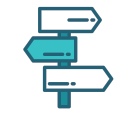 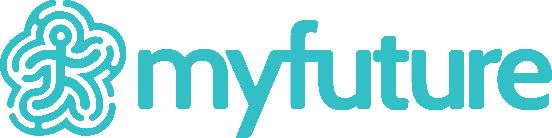 Learning how your interests and skills can lead to a jobIntroduction The purpose of this activity is to introduce you to the Interests and Skills activities in My career profile. You will get a chance to add to your My career profile as you complete each activity.Objectives •	To demonstrate how identifying your interests can be a good starting point for thinking about your career.•	To help you gain an understanding of how your career pathway is influenced by a number of different factors.•	To show you how it’s possible to incorporate your interests into your job exploration.Instructions 1.	Go to https://myfuture.edu.au/ .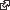 2.	Log in to myfuture by selecting the Log in button and entering your myfuture username and password.3.	Once logged in, select the My career profile tile.4.	You can begin completing your profile by selecting Start on the Interests tile in the Activities section.5.	You are required to complete the 21 questions presented. Once done, select Submit to end the activity. You will then be presented with an overview of your results for the Interests activity. Select each strength bar to see a summary of your level of interest and a description of each area.6.	Return to the Activities page by selecting the Activities link above the Interests header and then selecting Start on the Skills tile. You are required to complete the 21 questions presented. You will then be presented with an overview of your results for the Skills activity. Select each strength bar to see a summary of your skill level and a description of each skill area.7.	Select View all results. You can now view a list of suggested occupations based on your answers to the Interests and Skills activities by selecting the Suggested occupations tab at the top of the page. 8.	The suggested occupations listed are linked to full occupation profiles which will enable you to find out more about the occupation including tasks, expected salary and skill level requirements.If you are satisfied that you have answered the questions thoughtfully, you can now move on to other activities including the Education and training, Study, Work conditions and Values activities.If you would like to reset the activities and change your responses to the questions, you can do so by returning to the activity and clicking on the Redo the activity button. You may do this as often as you like.Tip: The first five activities will further refine your list of suggested occupations.Tip: You can use the filter buttons above your Suggested occupations to see how your suggestions have changed after completing each activity.For more information, watch the short My career profile video on the User guides page, https://myfuture.edu.au/help-and-support/myfuture-user-guides .Discussion ideaIn small groups, discuss how much your list of suggested occupations changed after each completed activity. Were you surprised by suggested occupations you received or were they what you expected?